Sprawozdanie 
z zajęć innowacyjnych„Witaminowe ABC”grupa żłobkowa„JEŻYKI”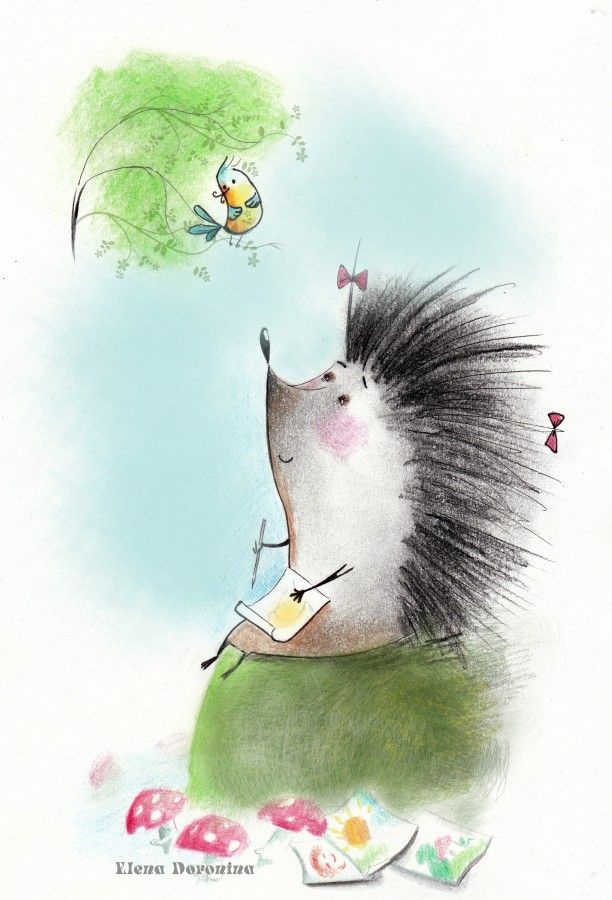 Niepubliczne Przedszkole Integracyjne„Mali Olimpijczycy” w Pruszkowie.Rok szkolny 2023/2024PAŹDZIERNIKW tym miesiącu dzieci poznały owoce takie jak:JABŁKO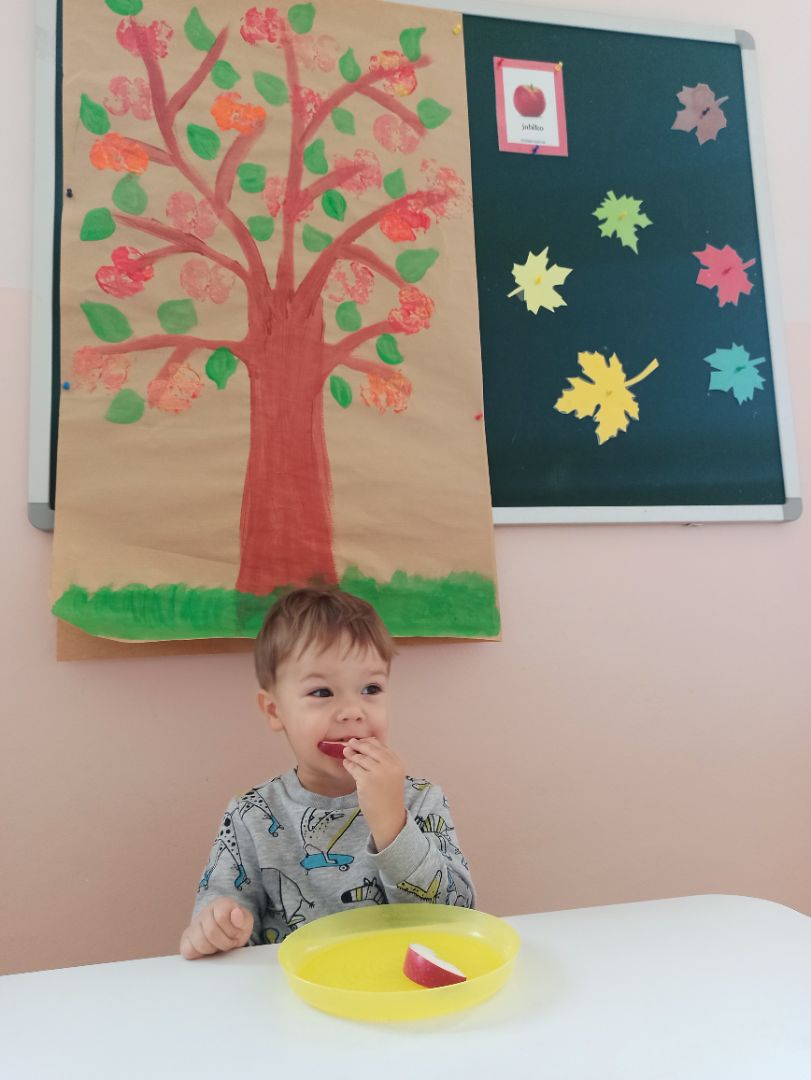 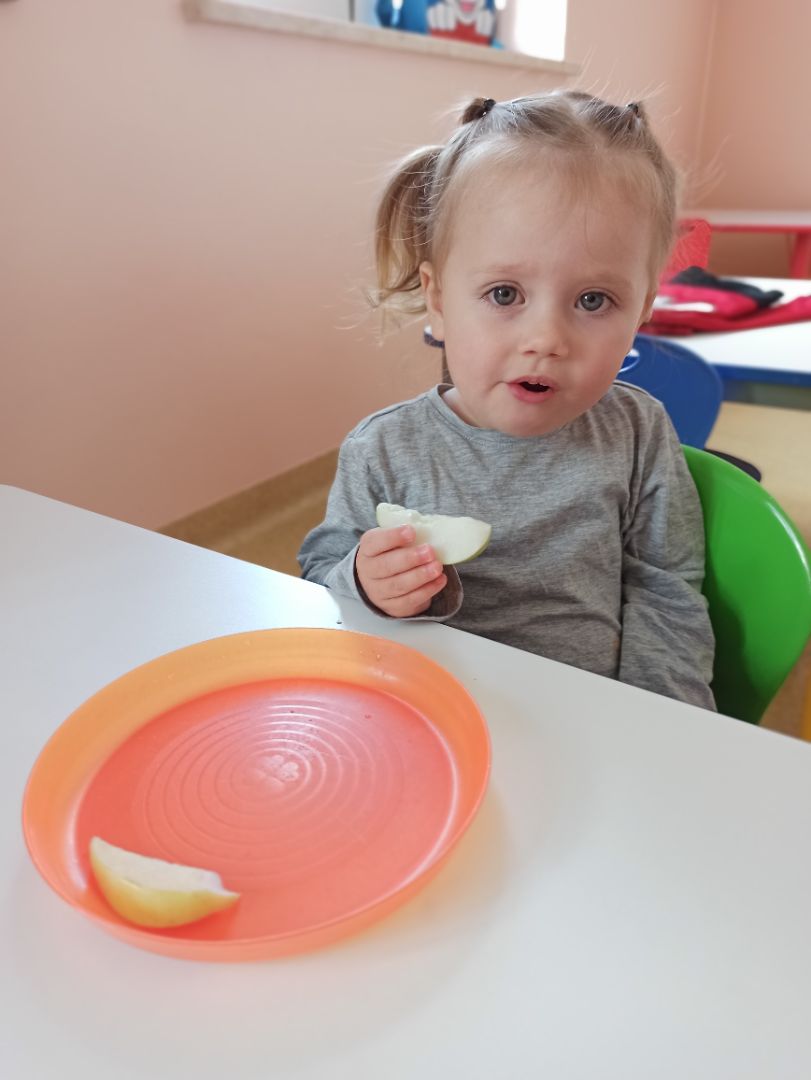 MALINA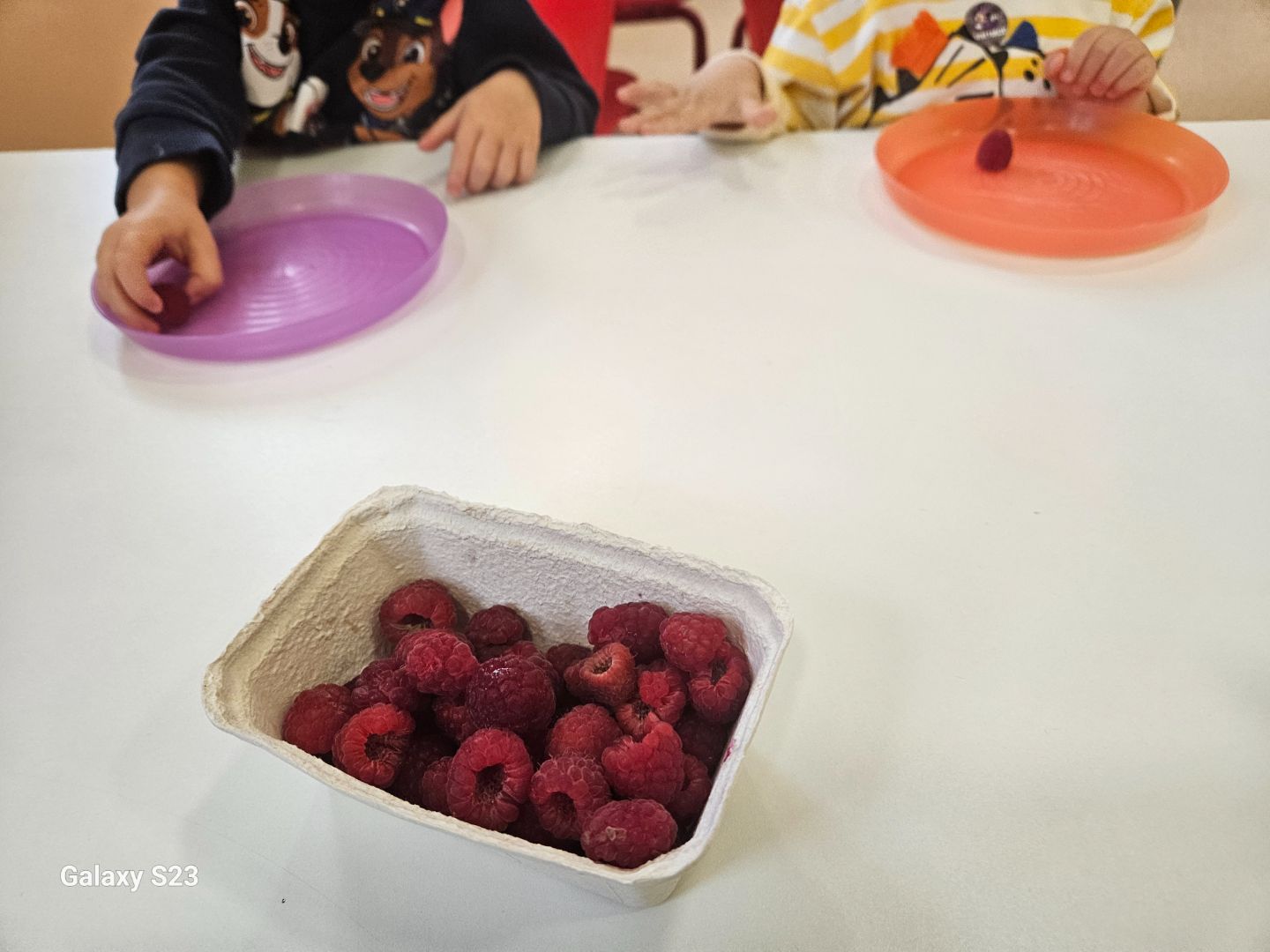 ŚLIWKA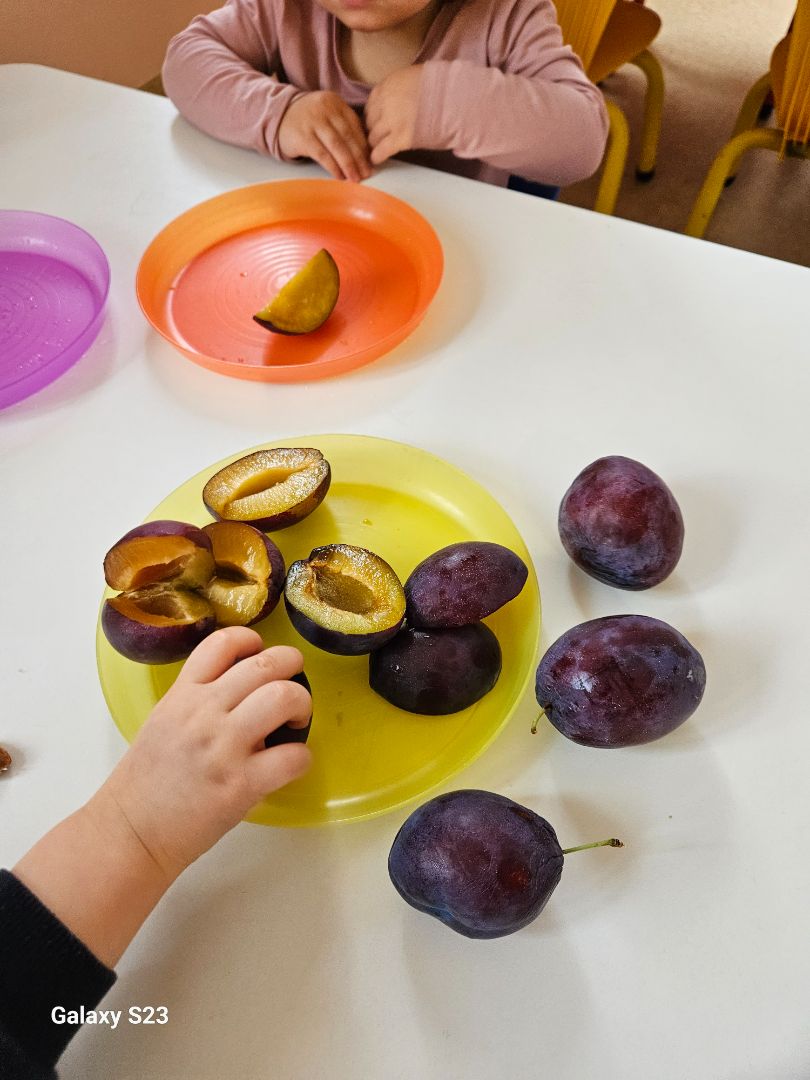 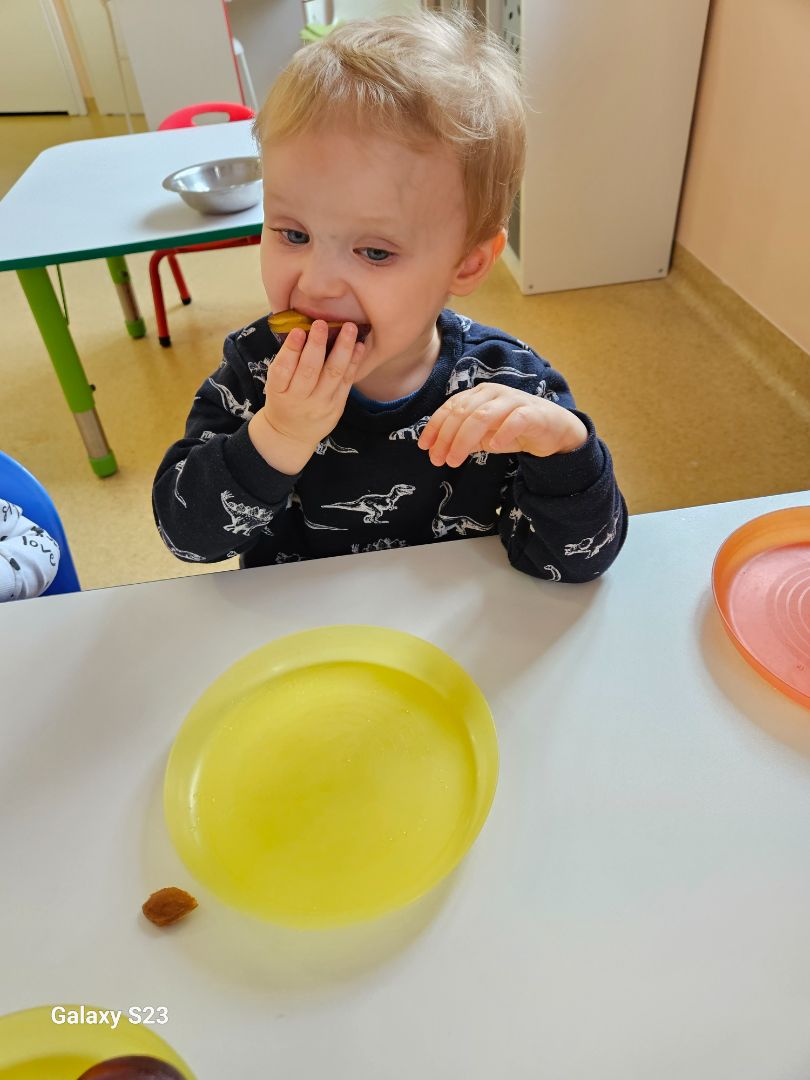 MANDARYNKA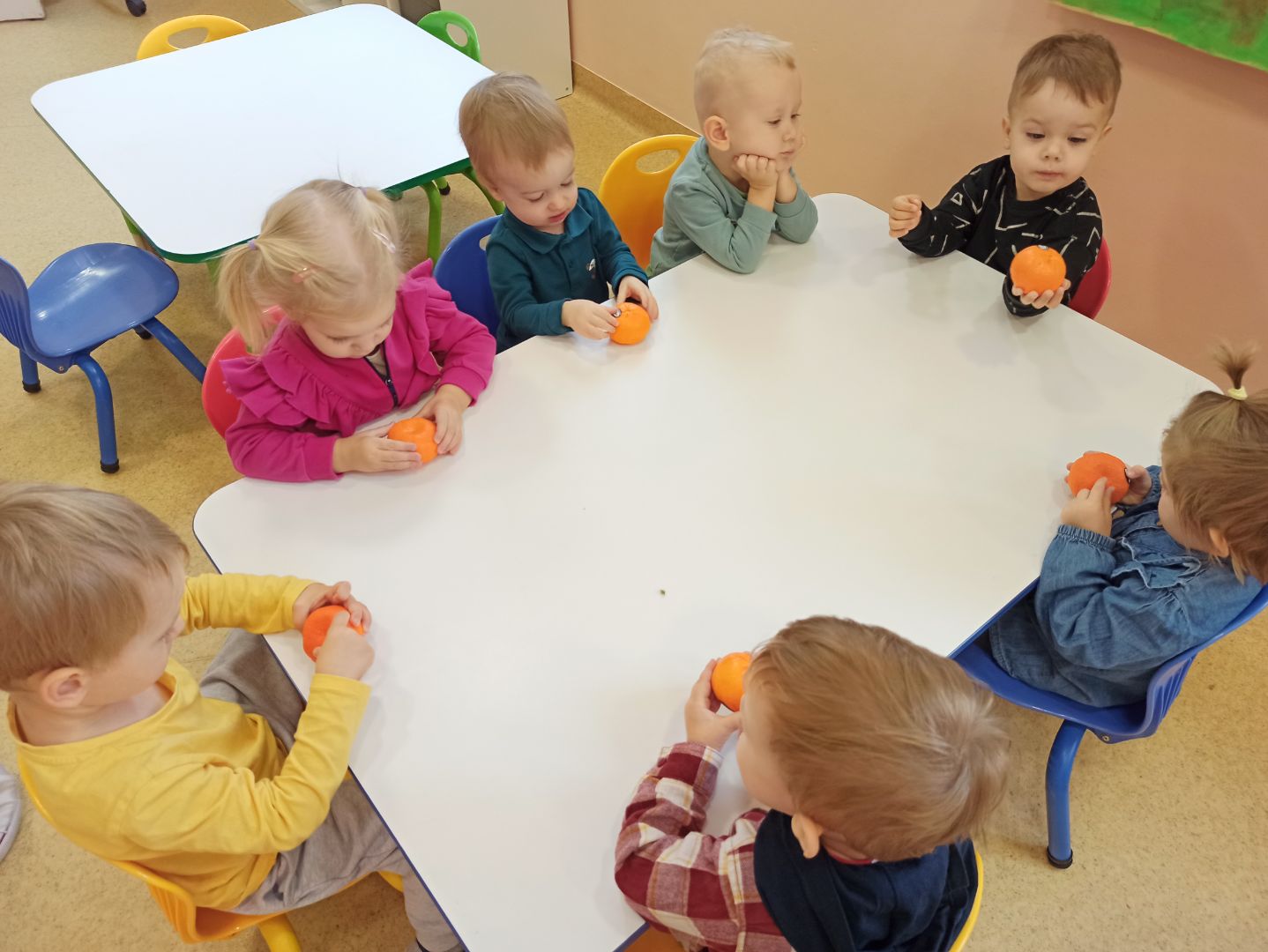 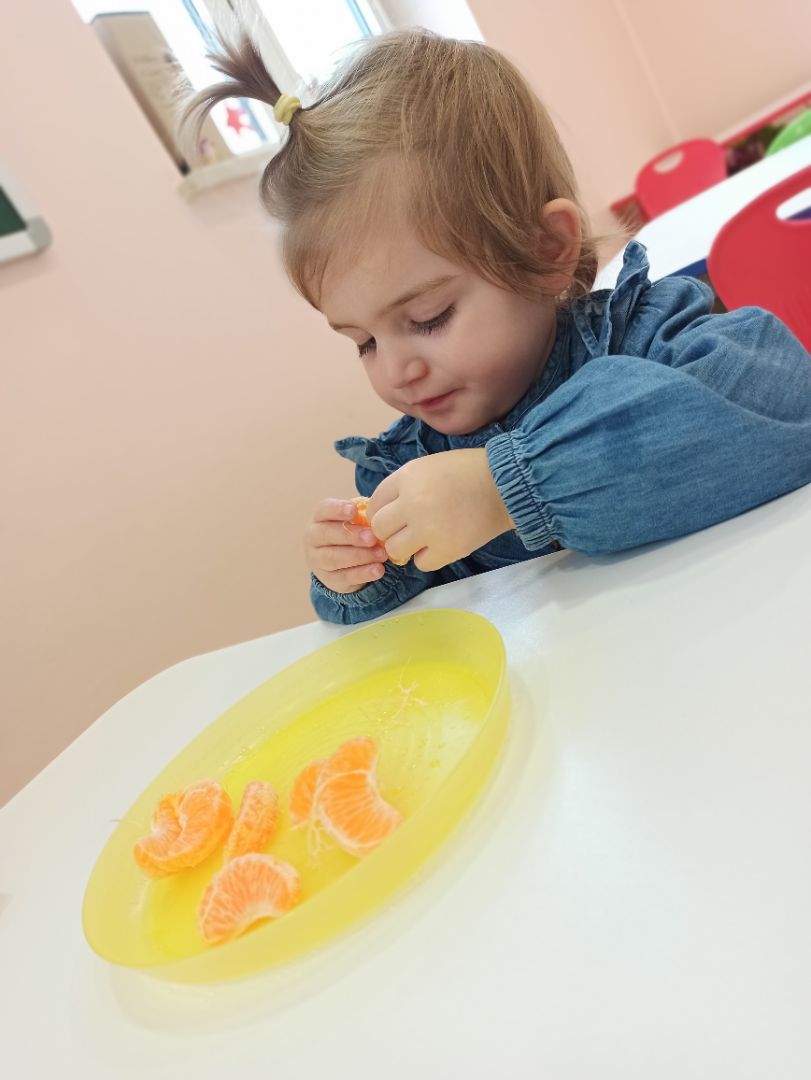 GRUSZKA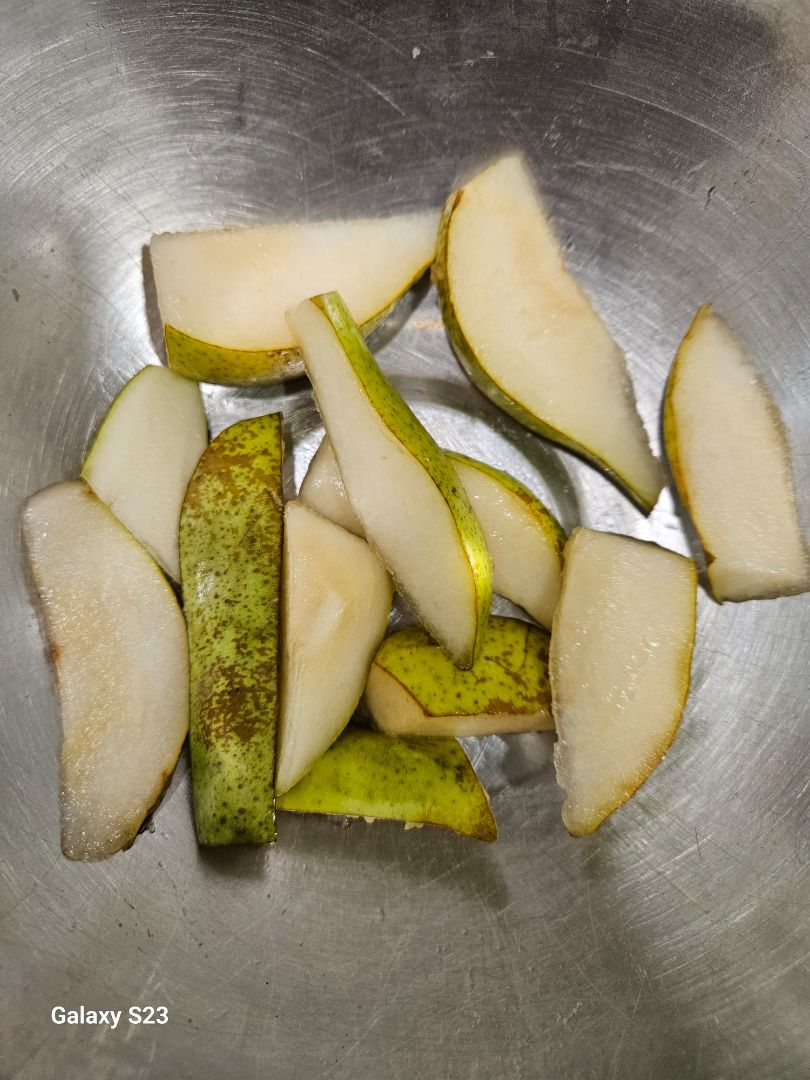 